Parent FunctionsGraph each of the following functions. Use the table to help you come up with quality graphs! Label at least 3 points on your graph.  THESE are graphs of functions that you will need to KNOW and be able to reproduce without help of a calculator!! f(x) = x			    2)  f(x) = x2				3)  f(x) = 			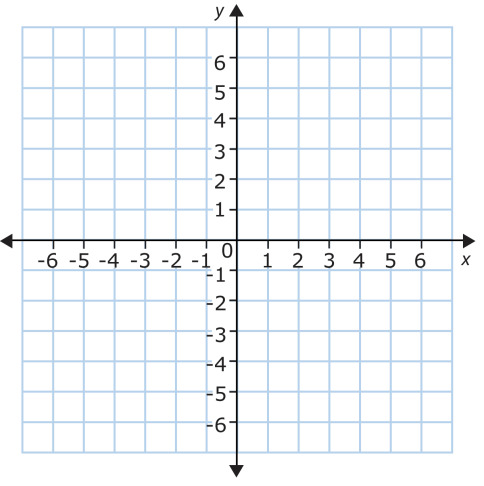 Domain:_____________________		Domain:_____________________		Domain:_____________________Range:______________________		Range:______________________		Range:______________________Symmetry:__________________		Symmetry:_________________		Symmetry:__________________4)  f(x) = x3				5)  f(x) = 				6)  f(x) = 2xDomain:_____________________		Domain:_____________________		Domain:_____________________Range:______________________		Range:______________________		Range:______________________Symmetry:__________________		Symmetry:_________________		Symmetry:__________________